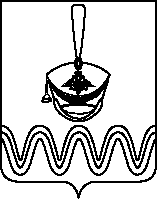 Р Е Ш Е Н И ЕСОВЕТА БОРОДИНСКОГО СЕЛЬСКОГО ПОСЕЛЕНИЯПРИМОРСКО-АХТАРСКОГО РАЙОНАот 07.11.2023                                                                                                        № 179станица БородинскаяО внесении изменений в решение Совета Бородинского сельского поселения Приморско-Ахтарского района от 23 октября 2023 года № 175 «О передаче контрольно-счетной палате муниципального образования Приморско-Ахтарский район полномочий контрольно-счетного органа Бородинского сельского поселения Приморско-Ахтарского района по осуществлению внешнего муниципального финансового контроля»В соответствии с Бюджетным кодексом Российской Федерации, Федеральным законом от 6 октября 2003 года №131-ФЗ «Об общих принципах организации местного самоуправления в Российской Федерации», Федеральным законом от 07 февраля 2011 года № 6-ФЗ «Об общих принципах организации и деятельности контрольно-счетных органов субъектов Российской Федерации и муниципальных образований» и на основании Устава Бородинского сельского поселения Приморско-Ахтарского района Совет Бородинского сельского поселения Приморско-Ахтарского  района р е ш и л:1. Внести в решение Совета Бородинского сельского поселения Приморско-Ахтарского района от 23 октября 2023 года № 175 «О передаче контрольно-счетной палате муниципального образования Приморско-Ахтарский район полномочий контрольно-счетного органа Бородинского сельского поселения Приморско-Ахтарского района по осуществлению внешнего муниципального финансового контроля» следующие изменения:1.1. В пункте 3:слова «в сумме 65 700 (Шестьдесят пять тысяч семьсот) рублей» заменить словами «в сумме 68 500 (Шестьдесят восемь тысяч пятьсот) рублей».2. Внести в приложение к решению Совета Бородинского сельского поселения Приморско-Ахтарского района от 23 октября 2023 года № 175 «О передаче контрольно-счетной палате муниципального образования Приморско-Ахтарский район полномочий контрольно-счетного органа Бородинского сельского поселения Приморско-Ахтарского района по осуществлению внешнего муниципального финансового контроля» «Методика расчета иных межбюджетных трансфертов на осуществление контрольно-счетной палатой муниципального образования Приморско-Ахтарский район полномочий контрольно-счетного органа Бородинского сельского поселения Приморско-Ахтарского района по осуществлению внешнего муниципального финансового контроля в 2024 году» следующие изменения:2.1. В пункте 2:в абзаце десятом слова «в сумме 722 400,00 рублей» заменить словами «в сумме 758 600,00 рублей».3. Настоящее решение вступает в силу со дня его официального опубликования.Исполняющий обязанности главыБородинского сельского поселенияПриморско-Ахтарского района                                                                  Д.С. Рядов